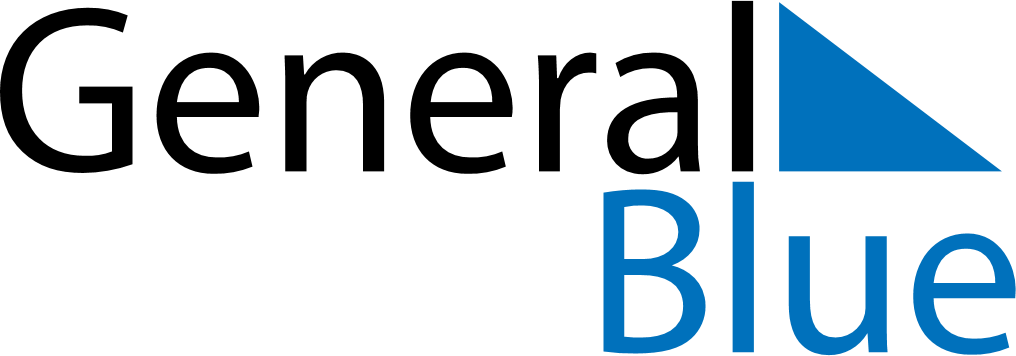 April 2019April 2019April 2019NorwayNorwaySundayMondayTuesdayWednesdayThursdayFridaySaturday1234567891011121314151617181920Palm SundayMaundy ThursdayGood Friday21222324252627Easter SundayEaster Monday282930